СОДЕРЖАНИЕВведение……………………………………………………………………….……..3Глава 1. Система детских СМИ……………………………………………………..6	1.1. Понятие «детские средства массовой информации»………………….6	1.2. Детские СМИ в современном обществе………………………………12Глава 2. Детские СМИ. Разбор…………………………………………………….132.1. Печатные средства массовой информации……………………………132.2. Телевизор – друг или враг?.....................................................................162.3. Интернет и дети…………………………………………………………19Заключение………………………………………………………………………….23Список использованной литературы……………………………………………...25ВведениеАктуальность выбранной темы в наши дни, в условиях быстроразвивающегося социума, когда детей, по сути, воспитывает весь аппарат СМИ, достаточно высока. Все СМИ, предназначенные детской аудитории на сегодняшний день, не пересчитать по пальцам. Они так или иначе влияют на подрастающее поколение, формируют его взгляды и даже черты характера. Степень разработанности темы. При всём многообразии каналов детских СМИ исследователей, которые брались за изучение влияния СМИ на образ действий и мыслей ребенка, гораздо меньше, чем этих самых средств массовой информации. И вся система детских СМИ.Выбранная мной тема привлекала внимание разного рода исследователей, но несмотря на это разработана она недостаточно. В её всестороннем раскрытии принимали участие, например:Перевалов В.В., к.ф.н, диссертационная работа «Культуроформирующая деятельность журналистики» (МГУ им М.В.Ломоносова, 2003);Жукова Д.А., к.ф.н., диссертационная работа «Влияние детской журналистики и СМИ на групповое и индивидуальное сознание детей» (ФГКОУ ВПО «Краснодарский университет МВД России», Краснодар, 2012);Бондаренко О.А., к.ф.н., диссертационная работа «Отражение и формирование ценностей в молодежной печати (на примере изданий Краснодарского края, Ростовской области, Республики Адыгея)» (ФГБОУ ДПО «Академия медиаиндустрии», Москва, 2014).Новизна работы. Тема, вынесенная в заглавие работы, не нова. Несмотря на это, она всё ещё требует дополнительной проработки. Дети – будущее нашей страны и всего мира, и потому особенно важно вырастить их достойными людьми и гражданами. В наши дни социализация детей происходит не только и не столько во дворах, сколько перед экранами телефонов, планшетов, телевизоров, компьютеров…Бурный скачок в развитии технологий, научно-технический прогресс дали нам море новых возможностей, но вместе с тем они же возложили на плечи современных родителей  нелёгкий груз: как во всём этом потоке сыплющейся отовсюду информации не навредить ребёнку, как правильно воспитать его, как ввести его в общество, не навредить психике, но внушить (в хорошем смысле) какие-то ценностные ориентиры и установки.Возможное применение полученных знаний. Полученные в ходе работы знания могут быть применены при общении с детьми, при их воспитании не только дома, но и в различных образовательных учреждениях. Цель исследования. Цель данной работы состоит в изучении влияния средств массовой информации различных форматов на развитие ребенка: становление его приоритетов в жизни, особенностей поведения, готовности к контакту с обществом. Кроме того, предполагается сравнить положение дел в советской системе СМИ с той, которой мы имеем дело сегодня.Задачи исследования таковы:1. Охарактеризовать систему детских СМИ;2. Проанализировать материалы печатных СМИ, предназначенных для детско-юношеской аудитории и выявить круг затрагиваемых проблем и их возможность помощи в процессе социализации ребенка.3. Изучить сетку вещания детского телеканала на предмет транслируемых передач и моделей поведения, которые они вменяют ребенку;4.  Выявить отношения в цепочке Родитель-Интернет-Ребёнок5. Ознакомиться с социологическими опросами, проведенными среди родителей, на тему того, из каких источников информации их дети узнают те или иные сведения, познают окружающий мир. Объект и предмет исследования. Таким образом, объектом исследования является система детских средств массовой информации. Предметом же служит их воздействие на формирование личности ребенка и становление его членом общества.Методы исследования. В данной работе будут использованы следующие методы исследования: изучение понятия детских СМИ, анализ роли, которую играют СМИ разных каналов (печатные, электронные) на социализацию ребенка, сопоставление современных СМИ со СМИ времен СССР по нескольким позициям и обработка результатов социологического опроса об источниках информации, к которым чаще всего обращаются дети. Структура работы. Курсовая работа состоит из семи частей: введения, в котором вкратце изложена суть работы и намечен ее план, двух глав с пятью подразделами, в которых характеризуется понятие детских СМИ и производится разбор наиболее любопытных изданий и каналов, заключения, которое представляет собой подведение итогов работы и списка использованной литературы из 17  наименований. 1. Система детских средств массовой информации1.1 Понятие «детские средства массовой информации»Прежде чем исследовать влияние детских СМИ на поведение ребенка, следует разобраться с самим понятием, которым мы будем широко пользоваться в этой работе. Что же представляют собой детские СМИ?	Теоретики признают особую роль детской журналистики. Они утверждают, что она представляет собой самостоятельное звено общей системы средств массовой информации. Она приобщает подрастающее поколение к интеллектуальному и духовному потенциалу общества, является важным каналом передачи информации от старшего поколения к младшему и одновременно средством коммуникации, позволяющим детям общаться друг с другом. С ее помощью юная аудитория познает мир.На рубеже XX – XXI веков средства массовой информации играют ни с чем несравнимую роль в воспитании и образовании подрастающего поколения. Они становятся для детей не только «окном в мир», но и воздействуют на их идеалы, жизненные ценности, нравственный облик. Сейчас, когда нравственные ориентиры во многом утрачены, педагоги обвиняют СМИ, и не без основания, в растлении детей, их дезориентации, отсутствии воспитательной и просветительской функций, которые, прежде всего, ложатся на плечи детских газет, журналов теле- и радиопрограмм.Для наиболее ясного понимания темы следует рассмотреть, как, откуда и каким образом вообще появились детские средства массовой информации. С этой целью совершим небольшой исторический экскурс.Поскольку данная работа посвящена взаимоотношениям СМИ и детей именно в нашей стране, то и историю развития СМИ мы рассмотрим в контексте Российской истории. Ни для кого не секрет, что первые серьёзные средства массовой информации появились во времена правления Петра Великого. Он дал народу сначала газету «Куранты», затем – «Ведомости». Но это было издание для грамотной прослойки общества. На расчёт о детях там не было и речи. Идея печатать специализированные средства массовой информации, направленные на детскую аудиторию, родилась несколько позже – в конце восемнадцатого века. Одним из ярких желающих поскорее провести идею в реальность выступил писатель и просветитель Н.И.Новиков.  Первым же детским СМИ, таким образом, стал журнал «Детское чтение для сердца и разума», выходивший под эгидой Н.И.Новикова с 1785 по 1789 годы. Он выпускался в качестве бесплатного приложения к «Ведомостям» каждые выходные. Аудитория, на которую рассчитывали создатели – дети в возрасте от 6 до 16 лет. На 48 страницах журнала помещали материалы различного характера: от остроумных шуток до научно-популярных статей и литературных произведений. По мнению основателя, журнал должен был «воспитывать добрых граждан, нести просветительские и педагогические идеи в жизнь, воспитывать в маленьких читателях честность, великодушие и благородство». Довольно любопытен тот факт, что «Детское чтение для сердца и разума» в юном возрасте читали многие классики литературы и научной мысли, например, В.Г.Белинский, Н.И.Пирогов, С.Т.Аксаков. В шестидесятую годовщину выхода журнала В.Г.Белинский так выразил своё сочувствие современной молодёжи: «Бедные дети! Мы были счастливее вас! Мы имели «Детское чтение» Новикова!».Вслед за «Детским чтением» открывались всё новые и новые журналы.  Выходят в свет «Друг юношества» Н.И.Невзорова (1807-1815),  «Друг детей» Н.Ильина (1809), «Новое детское чтение» С.Глинки (182101824). При непосредственном участии А.О.Ишимовой, оказавшей большое влияние на развитие детской журналистики в России, появились и более узкоспециализированные журналы для девочек – «Звёздочка» (выходил с 1842 по 1863) и «Лучи» (1850-1860) . Главное предназначение своих журналов А.О.Ишимова видела в том, чтобы воспитать из девочек настоящих хозяек и будущих матерей. С 1843 по 1846 годы под редакцией славянофила Д.А.Валуева выходил журнал «Библиотека для воспитания», включавший в себя материалы об истории России и быте населявших её в древности племён. В 1847 году у журнала сменились и редактор, и название. Редактором стал П.Г.Редькин, а называться журнал стал «Новая детская библиотека». Сменился и характер контента – всё больший объём стали занимать научно-популярные статьи.В 1858-1862 годах под руководством поэта В.Майкова  стал выходить детско-юношеский журнал «Подснежник».  Он был примечателен тем, что публиковал не только произведения отечественных авторов, но и переводы зарубежных писателей и поэтов.С 1882 года и до революционного 1917 просуществовал журнал «Родник». Он стал плацдармом для многих поэтов и писателей – Блока, Горького, Куприна, Есенина, Серафимовича, Чехова. Наиболее длительно издававшимися журналами стали «Задушевное слово» под редакцией М.Вольфа  (1877-1917) и «Игрушечка» (издатель – Т.А.Пассек ) (1880-1912).Детские средства массовой информации прошли длительный путь развития. Если первые представители туманно рассуждали о хорошем и плохом, добре и зле, то журналы, выходившие в начале двадцатого века, давали детям представление о реальной картине мира, положении дел в науке, культуре и политике. В советское время выходили такие журналы, как «Северное сияние» под редакцией М.Горького, в котором публиковались антирелигиозные статьи, стихотворения и исторические рассказы, сведения о научных достижениях и изобретениях. С 1924 года выходил «Пионер», предназначенный для освещения деятельности пионерской организации. В этом же году появляется и поныне издающийся журнал «Мурзилка». В нём печатались (и продолжают это делать) стихи, басни, головоломки, пьесы, рассказы. 	Не отставали и набирающие оборот электронные СМИ. В 1939 году на экраны редких в то время телевизоров вышла первая предновогодняя детская передача – «С Новым годом». 	В том же году Ленинградский телецентр презентует тележурнал «Телевизор» и передачу «Весёлая эстрада».В годы Великой Отечественной войны вся детская периодика была брошена на поддержание боевого духа в юных партизанах, подпольщиках и тружениках тыла. С этой задачей справлялись газеты «Юный ленинец» и «Пионерская правда».После долгого затишья телеэфир оживляется: 1 января 1946 года на экраны страны выходит концерт детской художественной самодеятельности. В 1951 году в эфирную сетку вещания вливаются передачи «Умелые ручки», «Путешествие по СССР» и «Выставка Буратино». В середине 1950-х годов на телеэкраны выходит всё больше передач для детей и юношества культурно-просветительской направленности, например, «Пять рассказов об искусстве», «Книжная полка», «Пионерский театр».С 1956 года начинает издаваться журнал «Весёлые картинки», адресованный детям от 4 до 8 лет. Он помогал ребятам учить алфавит, цифры, правила дорожного движения и развивать мелкую моторику. С 1960 года во исполнение постановления ЦК КПСС «О дальнейшем развитии советского телевидения» детское телевещание становится регулярным. Программы для детей и юношества стали показывать регулярно, не менее одного часа в день.В 1963 году на экраны впервые выходит  передача «Спокойной ночи, малыши», в которой детям дошкольного возраста показывали небольшие кукольные пьески и муьтфильмы.В последующие десятилетия количество детских программ в эфире росло едва ли не в геометрической прогрессии. Появились спортивные передачи («Мама, папа, я – спортивная семья», «Орлёнок» и др.), интеллектуальные игры-шоу и сюжетно-ролевые игры  (как, например, и поныне транслируемая «АБВГДейка»).70-80 годы ХХ века охарактеризовались спадом развития детского телевещания. Во многом это объяснялось тем тезисом, что слишком длительное времяпрепровождение у «голубого экрана» вредит здоровью подрастающего поколения. Однако уже в 80-2000-е детское телевидение обогатилось множеством новых ярких телепередач, полюбившихся маленьким зрителям. Например, в 1991 году в эфир впервые вышли знакомые многим «Умники и умницы». В то же время на экране появляется «Ералаш».	Двухтысячные годы не принесли сколько-нибудь популярных шоу-долгожителей. Повторить успех предшественников программам не удалось. Однако как раз в конце XX – начале XXI века на российские экраны хлынули мультфильмы и передачи зарубежного производства («Дисней клуб», «Утиные истории», «Улица Сезам» и др.)В 1998 году появляется первый специализированный детский канал – «Детский мир». Его эфирную сетку составляли сказки, мультфильмы, шоу, викторины – всё отечественного производства. В 2009-м эту сетку разнообразили зарубежными новинками.В 2000-м году появляются очередные специализированные каналы для детей – Nickelodeon и FoxKids, вещание которых составляли переведённые на русский язык мультфильмы и телепередачи одноимённых американских каналов. 2007-й год принёс две новинки на радость юным телезрителям: каналы «Теленяня» (создан при поддержке «Первого канала»; аудитория – 0-8 лет; в сетке вещания – советские и российские мультфильмы, сказки, собственные шоу) и «Бибигон» (создан при поддержке ВГТРК, вещал через спутник; аудитория – 8+, вещание составляли мультфильмы, шоу, кинофильмы, передачи собственного производства). В 2010 году происходит слияния этих двух каналов. Их «гибрид» получил название «Карусель». Сетка вещания строилась на основе показа детских программ из вещания «Теленяни» и передач для детей постарше из фонда «Бибигона». Примерно в то же время возникает множество кабельных детских телеканалов – «Мать и дитя», «Disney», «Мультимания», «Tiji» и пр., которые транслируют свои передачи и сегодня.Возвращаясь к теме периодических печатных изданий для детского возраста, стоит добавить, что сколь много различных телеканалов на нашем телевидении, столь же много в наши дни издаётся  детских журналов. Они совершенно различны по своей направленности: от экологических, литературных и религиозных до научно-популярных, юмористических и повествующих о жизни животных в природных условиях. Часть из этих журналов будет рассмотрена далее в этой работе.1.2  Детские СМИ в современном обществеВ наш век торжества, главенства информации, когда все люди куда-то спешат, а родители настолько заняты на работе, что не успевают уделять достаточного количества времени воспитанию ребёнка,  всё более острой становится проблема того, как же оградить подрастающее поколение от «нежелательных» сведений – тех, что могут травмировать психику, задеть чувства детей и помешать их нормальному физическому и психологическому развитию.Во многом нерадивым (и даже «радивым», но слишком обременённым профессиональными обязанностями) родителям в воспитании ребёнка со времён 1990-х  годов услужливо помогал телевизор. Сейчас же к нему присоединился не менее «дружелюбный» интернет со всеми своими преимуществами, но не лишённый подводных камней (они будут рассмотрены в этой работе). Тем не менее, всё больше в нашей стране становится людей, добровольно отказывающихся от так называемого «зомбоящика»-телевизора в пользу не только Интернета, но и печатной продукции. Принадлежащие к этой группе людей родители предпочитают развивать ребёнка, как делали их родители, и, возможно, даже родители их родителей, то есть, используя различные детские журналы, например, «Мурзилку», «Костёр», «Классный журнал» и т.д.С целью более подробного изучения данной ситуации в нашей стране специально для этой работы нами был проведён опрос. Респондентам предстояло ответить на вопрос, как их дети познают окружающую действительность, из каких источников информации они получают те или иные сведения. 2. Детские СМИ. Разбор2.1. Печатные средства массовой информацииВ предыдущей главе уже упоминались некоторые периодические печатные издания для детей. Пришло время рассмотреть каждое из них поподробнее.Современный журнал «Мурзилка» имеет довольно хорошее качество печати, яркие, но не раздражающие глаз ребёнка краски. В воспитательно-социализирующем аспекте следует отметить, что «Мурзилка» помогает детям развивать мелкую моторику (задания на склейку моделей), прививает если не любовь, то интерес к чтению (половина страниц журнала наполнена текстами: небольшими рассказами, стихотворениями, комиксами), расширяет кругозор, предлагая разгадать ребусы и решить какие-либо задачи, головоломки, кроссворды (рубрика «Перемешка» и не только). Кроме того, издание поддерживает обратную связь с юными читателями – каждый может написать письмо в редакцию, и некоторые из них опубликуются в следующем же номере. Ознакомиться подробнее с материалами, предлагаемыми «Мурзилкой», можно в приложении. Таким образом, «Мурзилка» – вполне неплохой помощник родителей в воспитании и социализации ребёнка.Другое издание – петербургский журнал «Костёр» – позиционируется как литературное. На двадцати страницах помещаются рассказы как известных и уже полюбившихся аудитории авторов, так и совсем юных, вышедших из той же самой аудитории. Целая полоса «Костра» отведена под публикацию стихотворений читателей. Кроме образцов писательского мастерства в номере дети могут найти советы путешественникам, экскурс в обычаи и традиции Греции, посвящённый перекрёстному 2016-му году культур России и Греции. Могут дети также обогатить словарный запас, узнав значение смешно звучащих для современного человека слов, которые, однако, в относительно недавнем прошлом использовали в своей повседневной речи наши предки (см. Приложение). Нельзя обойти вниманием издания для девочек. Для примера рассмотрим журнал «Принцесса».	Краски в нём ярче и сочнее, чем в вышеупомянутых «Мурзилке» и «Костре». Вследствие этого у некоторых детей может наблюдаться резь и болезненные ощущения в глазах. 	Сам журнал полон стереотипно «девчачьего» цвета: у принцесс на его страницах едва ли не сплошь розовые платья, туфельки и даже рыбки в пруду. К слову, платьев в «Принцессе» изобилие, а тем более, как уже упоминалось, розовых. С одной стороны, это укореняет в юных девичьих головах их будущую социальную роль и её атрибуты (девочка-будущая женщина, девочка должна носить платья, так как платье=женственность), но с другой делается это несколько навязчиво. 	Помимо платьев в «Принцессе» есть истории о популярных героинях диснеевских мультфильмов: Белль, Авроре, Ариэль, Рапунцель, Тиане и мн.др. Отметим, к примеру, рассказ «Пушистый щенок» из номера за февраль 2014 года (страница 26). В самом начале приводятся картинки и те слова, что под ними подразумеваются в нижеследующем тексте (рисунок щенячьей мордашки – Пушистик, голова Белль – Белль и т.п.). Таким образом, перед нами предстаёт нечто среднее между прозаическим рассказом и комиксом. Или же рассказ, похожий на выжимку из переписки в соцсетях, где вместо эмодзи-смайлов вот такие рисунки голов, косточек и прочих предметов. Идти по пути упрощения текста при подготовке периодических печатных изданий для детей – идея щекотливая. Привыкшие видеть часть текста в картинках, «разбаловавшись»  замещением некоторых слов иконками, дети в последующем могут лениться воспринимать чисто текстовую информацию, или же быть не способными к быстрому её восприятию (см.Приложение).	Справедливости ради, стоит отметить и плюсы журнала «Принцесса». Он тоже способствует развитию мелкой моторики – но не так интенсивно, как «Мурзилка»: здесь склейка моделей не предлагается, нужно всего лишь раскрасить любимых героинь. Есть задания на подбор подходящих туфелек, что может помочь сформировать у маленьких «женщин» чувство стиля и вкус в одежде.2.2 Телевизор – друг или враг?А какова же картина на современном телевидении? Сравним одни из наиболее популярных телеканалов: «Карусель» и «Мульт». Для примера возьмём телепрограмму за 25.03.2017. «Карусель» предлагает родителям 24 позиции различных передач. 12 из них – ровно половина – зарубежного производства (Япония, Франция, США, Англия, Сингапур, Канада, Австралия). «Свои» у телеканала только прогноз погоды, передачи «С добрым утром, малыши», «Пляс-класс» и ряд других. А ведь очень многие родители предпочитают, чтобы их дети росли на советском и отечественном контенте, мотивируя это тем, что время было лучше, мультфильмы – добрее. Телеканал «Мульт», в сравнении с «Каруселью», этим требованиям вполне отвечает. В его сетке вещания сплошь российские мультфильмы, такие как «Барбоскины», «Бумажки», «Фиксики», «Аркадий Паровозов спешит на помощь» и др. Перемежаются они и с  советской мультипликацией – такими картинами, как «Про бегемота, который боялся прививок», «Сказка о рыбаке и рыбке»и др. Зарубежные мультфильмы порой сложно истолковать правильно и вынести из них нужные уроки, в силу различий в ментальности, особенно детям. В этом плане транслируемые телеканалом «Мульт» программы выгодно отличаются. В «наших» мультфильмах вероятность правильно всё понять и воспринять гораздо выше. О чём, к примеру, «Барбоскины»? О семейных ценностях, о дружбе, о всех прекрасных качествах (честности, доброте, сострадании и пр.). Чему научат «Фиксики»? Несмотря на кажущуюся несерьёзной анимировано-мультипликационную подачу, Фиксики – настоящий учебник окружающего мира. Тут и физика, и химия, и история…Детский кругозор значительно расширится. «Бумажки» помогут развить не только ум, но и мелкую моторику – собирать новые фигурки с любимыми героями (оригами-лосём Аристотелем и попугаем Тюк-Тюком) всегда увлекательно и полезно. В довершение всего, славный новый русский богатырь Аркадий Паровозов в одноимённой серии скетчей поможет постоянно ищущим приключений Саше с Машей выпутаться из переделок и предостережёт детей от повторения их ошибок. Иными словами, растолкует правила техники безопасности, без знания которых любому человеку попросту не выжить.Всё более популярными с середины 1990-х годов в нашей стране стали американские мультипликационные каналы. Рассмотрим Cartoon Network, крупнейший в мире телеканал для детской аудитории.  Все мультфильмы в его сетке вещания, как следует из происхождения канала, производились и производятся различными зарубежными мультипликационными студиями. Рассмотрим программу передач CN за 10.04.2017.  «Проказник Энджело» – французский мультфильм 2007 года выпуска. В основе сюжета каждой серии – очередная порция приключений Энджело и его друзей. Они играют в сетевую игру на школьных компьютерах, прикрываясь работой над презентацией в выходной день; вызволяют покрытый плесенью зловонный сэндвич, оставшийся с их давнего чаепития в комнате Энджело; снимают свою версию популярной, но ужасно скучной книги местного писателя, дабы сделать её хоть сколько-нибудь интересной. Что не серия – то проказы. Что вынесут дети из этого мультсериала? Что ложь во благо – это хорошо. Что хитрить, изворачиваться как уж на сковороде,  лишь бы добиться своей цели – это в порядке вещей. Что все папы – недалёкие подкаблучники и неудачники. Именно таким предстаёт перед нами отец главного героя в этом сериале, и похожую  картину можно увидеть в подавляющем большинстве зарубежных мультфильмов, например, в «Удивительном мире Гамбола», «Волшебных покровителях», «Свинке Пеппе», «Санджее и Крейге». Перечислять мультсериалы, через которые насаждается культ сильных и независимых женщин и вялых подконтрольных им отцов семейства можно бесконечно. Прискорбно, если  мнение о том, что так есть и должно быть, глубоко засядет в умах детей всех возрастов. Отчасти успешность статистики этого «насаждения» нельзя отрицать и в наши дни. Нельзя абстрагироваться от реальности и уверять, что мир карьеристок, чайлд-фри и мальчиков с тонкой душевной организацией – не наш, и мы в нём не живём.   Именно в этой культивации кроется корень зла многих детских телеканалов, не всегда только зарубежных. Поэтому контент, который родители хотят продемонстрировать своему ребёнку, должен предметно ими отбираться. Всех мультфильмов не пересмотришь, а потому если уж начинать приобщение ребёнка к достижениям мультипликации, то с отечественных телеканалов. Вышеупомянутый «Мульт», как уже говорилось, не самая плохая кандидатура в данном случае.2.3 Интернет и детиНа портале про медицину, здоровье и семью детский сёрфинг в интернете сравнивается с путешествием в большой незнакомый город, полный опасностей.	Ребёнок говорит, что в этом городе можно найти много новых друзей, посетить музеи разнообразной тематики, посетить любое место без каких-либо запретов или ограничений. 	Естественно, любой родитель задумается: достаточно ли его ребёнок зрел для столь дальнего и серьёзного путешествия? Можно ли ему посещать город без сопровождения взрослых? Точно ли никто не обидит его в этих огромных каменных джунглях? Какие интересные места и музеи подходят для его возраста? Когда он вернётся, в конце концов?	Интернет – и есть те самые «джунгли», отмечают психологи. Часть из них считает прогулку по виртуальному пространству неплохой репетицией перед посещением реального мегаполиса. Этой партии исследователей выход ребёнка в интернет мнится своеобразным глотком свежего воздуха, первым опытом обретения свободы, независимости от родителей.	Вопрос в том, многие ли родители готовы дать эту самую свободу или хотя бы какую-то её часть. Ответ очевиден. Так, например, в социальной сети для мам представлено великое множество советов вроде «Как распознать Интернет-зависимость у ребёнка», «Как обезопасить ребёнка», «Как узнать, общается ли ребёнок в Интернете с незнакомцами» и т.п. Безусловно, имеет смысл воспользоваться услугой «Родительский контроль», которую в наше время предлагают едва ли не все крупные Интернет-провайдеры. Часть проблем это решит. Имеет смысл постигать мир Всемирной паутины совместно с ребёнком: в этом случае родители сразу смогут составлять впечатление о том, какие сайты гипотетически могут быть потенциально вредны или опасны для ребёнка и оперативно фильтровать информацию, доходящую до него. Знакомство с Интернет-сити можно начать с сайтов для детей, родителей и воспитателей, коих сейчас немало. В пример можно привести международный образовательный портал МААМ.RU.  На этом сайте найти вредоносный, губительно воздействующий на детскую психику материал будет трудно, если не сказать невозможно.Особое беспокойство среди современных родителей вызывает излишнее любопытство ребёнка, которое при посещении Интернет-ресурсов может вылиться в переход на сторонние сайты по клику на заманчивую рекламу. Но и эта проблема решается при помощи опции родительского контроля. Стоит отметить, что Интернет для ребёнка – не всегда зло. На популярном видеохостинге YouTube с каждым днём растёт количество каналов для подрастающего поколения. Так, на развивающем канале «ИГЛУШКИ ТВ» с 5 млн просмотров представлены обучающие видеоролики на разные темы: «Части тела»,  «Дорожно-строительная техника», «Военная техника для детей» и т.д. В них озвучивается произношение каждого слова и показывается короткий ролик или картинка с ним («Бульдозер» – как он ездит и работает,  «Глаза» – изображение глаз). Новые ролики выходят каждую среду и пятницу.Есть и такой канал, как «Теремок ТВ». Как следует из лозунга, он предлагает мультфильмы для малышей и детей постарше. Просмотров здесь гораздо больше, чем на предыдущем канале: близится к четырём миллиардам. Но и существует канал дольше: пять лет против двух. «Теремок ТВ» тоже предлагает родителям и детям развивающие видеоролики. Большинство из них, в том числе и короткие обучающие мультфильмы, производится самими создателями канала. Запомнить материал, преподнесённый в ролике, помогают незатейливые песенки, которые напевают по ходу мультиков сами герои. Например, в ролике «Как говорят животные - Мы идем по лесу. Ферма: Корова, Утка, Кошка. Развивающие мультики для детей» фермер и его собака идут по ферме и фотографируют животных, напевая песню «Мы идём по ферме». Каждая фотография, сделанная ими, обсуждается тут же, на месте. Фермер рассказывает про корову, утку и кошку, про их особенности, оперение или шерсть, и наглядно демонстрирует следы упомянутых животных. Кроме обучающих есть и каналы-влоги. В качестве влогеров (видеоблогеров) выступают сами маленькие дети. Чаще всего подобные ролики попадают в программу Андрея Нифёдова «Школа Блогеров» (ШБэ), где он рассматривает видеозаписи с позиции качественности контента и видеосъёмки, содержательности материала, харизматичности подачи. Тем не менее, есть и такие детские влоги, которые пока не подверглись критическому разбору Нифёдова, и весьма популярны не только среди родителей и детей, но и среди всей аудитории YouTube в целом. Одним из ярких примеров может послужить канал «Mister Max». Просмотров – около 5 млрд, подписчиков – без малого 4 млн.  Образовательной функции канал не несёт. Смысловой нагрузки в видеороликах тоже как таковой нет. О чём пойдёт речь в видео под названием «Максу СТРАШНО Крутые американские горки Выиграли игрушки и КОНЬ LEGOLEND Outdoor Playground» – вполне понятно из самого названия. Все 16 минут 35 секунд отец Макса снимает поход в Леголенд: впечатления детей, окружающую обстановку, элементы аттракционов, щедро сдабривая видеоряд комментариями. Для родителей такие влоги по местам детских развлеченй могут оказаться полезными и информативными. Они помогут определиться с планами на следующие выходные, например. Детей же видеоролики с канала «Mister Max» только раздразнят и сделают более капризными. Они начнут думать, чем они хуже Макса, почему они не могут отправиться в те же сказочные и интересные места, что и он. Иными словами, канал, позиционирующий себя детским, на поверку получается гораздо более полезным взрослым, нежели подрастающему поколению.ЗаключениеВ ходе работы над курсовой требовалось решить несколько задач: охарактеризовать систему детских СМИ, проанализировать материалы печатных СМИ, предназначенных для детско-юношеской аудитории и выявить круг затрагиваемых проблем и их возможность помощи в процессе социализации ребенка, изучить сетку вещания детского телеканала на предмет транслируемых передач и моделей поведения, которые они вменяют ребенку, выявить отношения в цепочке Родитель-Интернет-Ребёнок, ознакомиться с социологическим опросом, проведённым среди родителей, на тему того, из каких источников информации их дети узнают те или иные сведения, познают окружающий мир. Проведённое исследование показало, что детские СМИ – важная самостоятельная часть всей системы средств массовой информации, которой подчас не уделяется должного внимания, особенно во время воспитания подрастающего поколения. Результаты опроса, имевшего место в рамках работы над данным исследованием, показали, что 90% респондентов из числа родителей предпочитают черпать новости и информацию из Интернет-ресурсов, и  порядка 15-20% детей предсказуемо получают сведения об окружающем мире оттуда же, в том числе из развивающих видеороликов, о которых упоминалось в главе 2.3.Вместе с тем, 37% родителей не разрешают детям пользоваться Интернетом либо контролируют детский сёрфинг в нём. Большинство планирует в будущем, когда ребёнок подрастёт до определённого возраста, подключить программы блокировки непроверенных сайтов. 16% опрошенных ограничивают просмотр телевизора, особо акцентируя внимание на пошлых шутках канала ТНТ и «портящих психику детей» иностранных мультфильмах. 	Как показал разбор сеток вещания детских телеканалов в главе 2.2, зарубежные мультфильмы – действительно что-то, не всегда поддающееся пониманию и верному истолкованию вследствие различия менталитетов. 	Печатные СМИ же во многом незаслуженно отошли на второй-третий план, как следует из разбора трёх периодических изданий для детей.  «Мурзилка» – по-прежнему друг родителей в воспитании и социализации детей, как и 90 лет назад. «Костёр»  – хорошее подспорье для культурного развития ребёнка. «Принцесса» – возможно, неплохой гид по воспитанию вкуса и стиля у подрастающих леди. А между тем, лишь 13% детей, согласно опросу, получают сведения об окружающем мире из книг, справочников и энциклопедий.	Телевидение, которое неуклонно поднимается вверх по лестнице «помощников воспитания», тоже, как выяснилось в ходе исследования, не всегда зло. Российские детские телеканалы транслируют вполне приличные мультфильмы  и развивающие передачи.	Таким образом, подводя итоги, хочется отметить, что все перечисленные в работе типы СМИ имеют право находиться на первом месте в помощниках у каждой отдельно взятой родительской пары. Однако при всей качественности транслируемого каналами или журналами контента не стоит забывать, что главный пункт в социализации ребёнка – общение. Не с незнакомцами в Интернете и даже не с любимыми героями мультфильмов или журнальных страниц, а с родными и близкими людьми. Поэтому основа введения ребёнка в социум – каждодневное общение с ним родителей. Список использованной литературы1. Система средств массовой информации России: учебное пособие для вузов/ Под ред. Я. Н. Засурского – М: Аспект Пресс, 2001. С.149.2. Детские СМИ [Электронный ресурс] // Студопедия: ваша школопедия. URL: http://studopedia.ru/9_2213_detskie-smi.html 3. Интернет и ребёнок  [Электронный ресурс] // Sweli.ru: портал для всей семьи. URL: http://www.sweli.ru/deti/starshe-7/razvitie-i-vospitanie-shkolnika/internet-i-rebenok.html (дата обращения: 10.04.2017)4. Дети и Интернет [Электронный ресурс] // Клуб Мам: социальная сеть для мам. URL: http://club-mam.com/parenting/deti-i-internet.html (дата обращения: 10.04.2017)5. МААМ. RU: международный образовательный портал [Электронный ресурс] // URL: http://www.maam.ru6. Иглушки ТВ: обучающий и развивающий канал для детей [Электронный ресурс] // URL:  https://www.youtube.com/channel/UCly0Lv5K3bGKF1b_EAB2umg 7. Теремок ТВ: мультфильмы для малышей и детей постарше [Электронный ресурс] // URL: https://www.youtube.com/channel/UCxWkNmkeAL52VTJyBlIJRXw  8. Mister Max [Электронный ресурс] //  URL: https://www.youtube.com/channel/UC_8PAD0Qmi6_gpe77S1Atgg 9. Опрос: СМИ и дети [Электронный ресурс] // https://docs.google.com/forms/d/1eESJhNDltiZKVRxoRplkkBZkQCeacg8uCG3CNSWxOKQ/10.  Cartoon Network [Электронный ресурс] // Википедия – свободная энциклопедия. URL: https://ru.wikipedia.org/wiki/Cartoon_Network11. Мурзилка № 1 192412. Мурзилка № 3 201713. Принцесса №2 201414. Костёр № 11-12 201615.ТВ-программа [Электронный ресурс] //  Мульт. URL: http://mult.tlum.ru/schedule16. Телепрограмма [Электронный ресурс] //  Mail.ru. URL: https://tv.mail.ru17. Cartoon Network [Электронный ресурс] // URL: http://www.cartoonnetwork.ru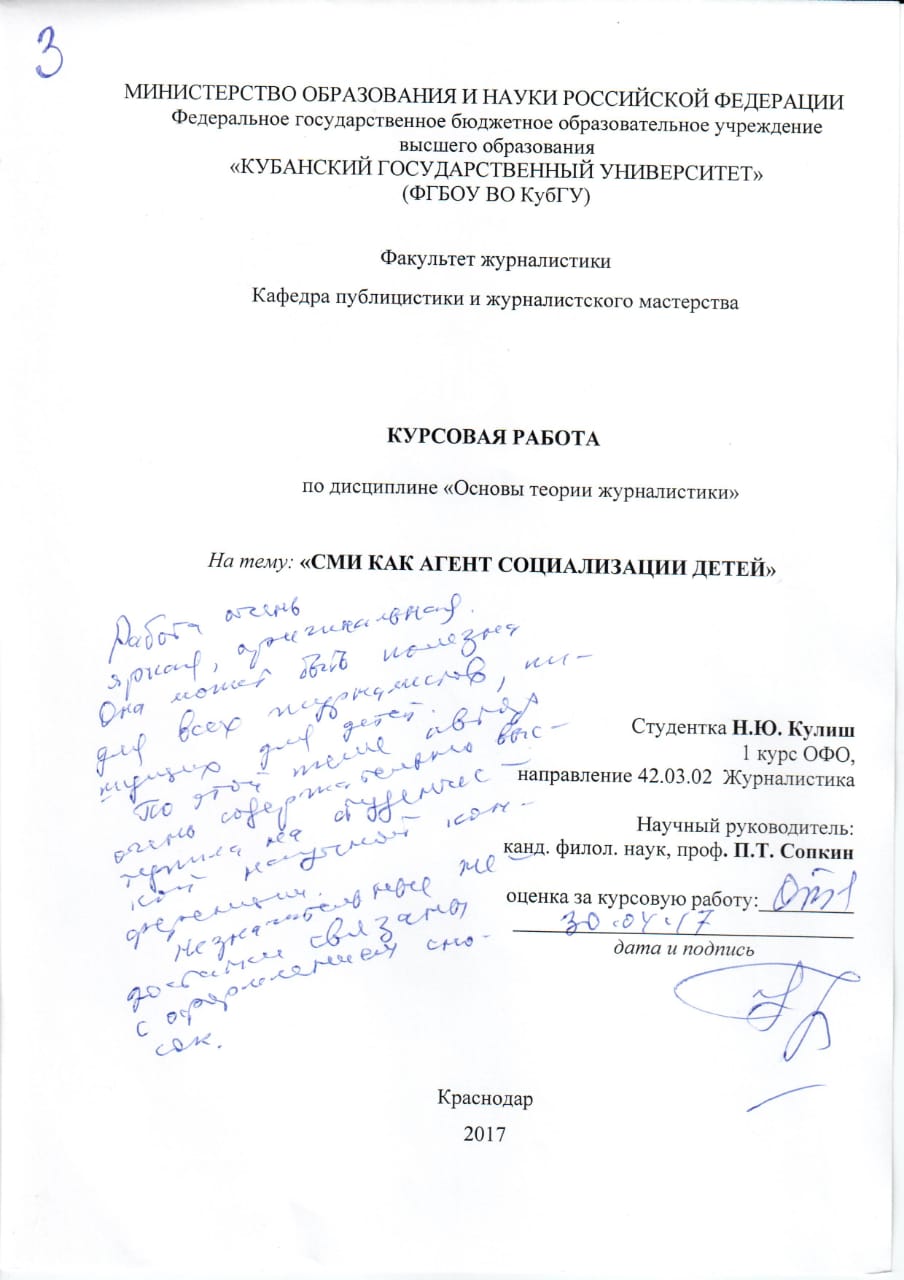 